RulesBeginning the game, students will be broken up into appropriately sized groups (depending on classroom size). Teams will roll a dice to see who goes first.Note, teams could also be a team of one if the teacher chooses, and should be adjusted based on how many students there are and on how long the teacher desires the game to take.Each team will take turns rolling the dice, and move their piece that many spacesIf a team lands on a blank space, the turn ends, and moves to the next team's turn.If a team lands on a question space, the teacher will draw a card from the question deck for the short story of the section the team is on, and the group will nominate one player to answer. No player may answer a question again until everyone on the team has answered at least one. After all players have answered at least once, any player may answer again, repeating the elimination as before.If the team gets the answer right, they remain on the spot they landed on. If they get it wrong, they are moved back to the space they moved fromThe next team then rolls the die, and the process continues.When players land on the corner space of each section, they will complete the ‘Corner Activity”. The students will separate from the play space, and head to the prescribed area for the activity to set up for it. When ready, they will notify the teacher, who will judge it.After being judged successfully, they will return to the board, and take a turn after the current team goes.Note: Activities will be more open ended to allow for higher level thinking questions to be asked, as well as to allow the teacher to modify the requirements of answers based on student abilities to a degree.When a team has cleared all four corner activities and gotten to the end of the board, they have won the game. Corner Activities:For each activity the group will be given ‘centerstage’ in the class and given a set amount of time to complete a task. If successful, the group moves forward on the game board. If not, the group moves back one space and tries again next turn. During the activities, students will choose one item from a group of props. These props students created artefacts of symbols related to Indigenous stories which we have read in this unit. When a group steps up to complete an activity, each student will choose a symbol and in turn, identify the symbol and explain its connection to the activity story and thematic meaning. Students will complete this for each activity, may not use the same symbol twice, and symbols can be used for any story if they can justify its connection. Symbols may includeTobaccoSugarcaneA bottleA featherCattle Pill BottleSkeletonEtc…Stories for this example:Legend of the Sugar Girl:Cattle Thief - Pauline Johnson A Drug Called Tradition1-2 Sentence Description:This is a monopoly styled board game meant for English classes to review literary terms and details from up to three short stories which students will demonstrate understanding of in each of the three corners. 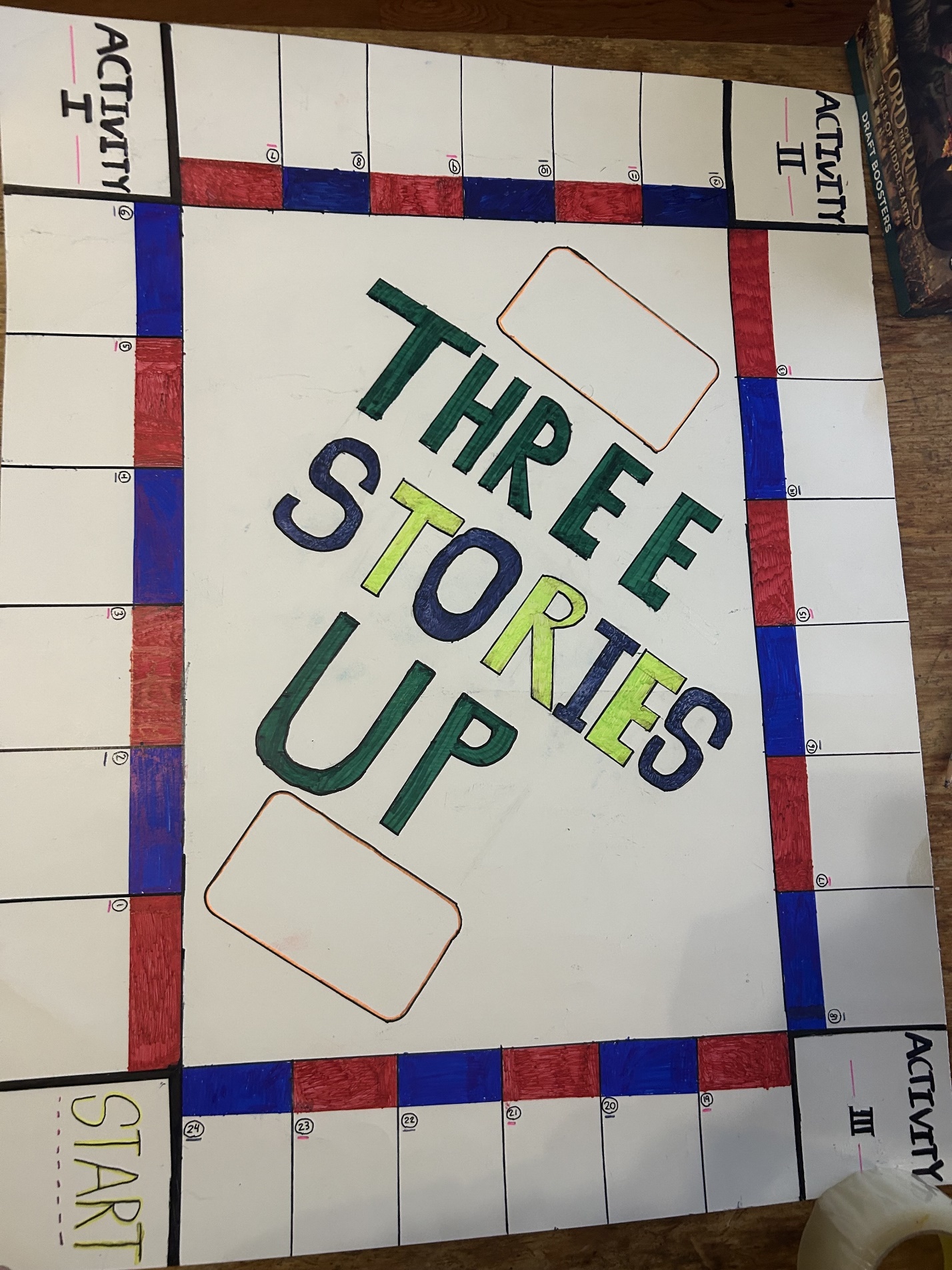 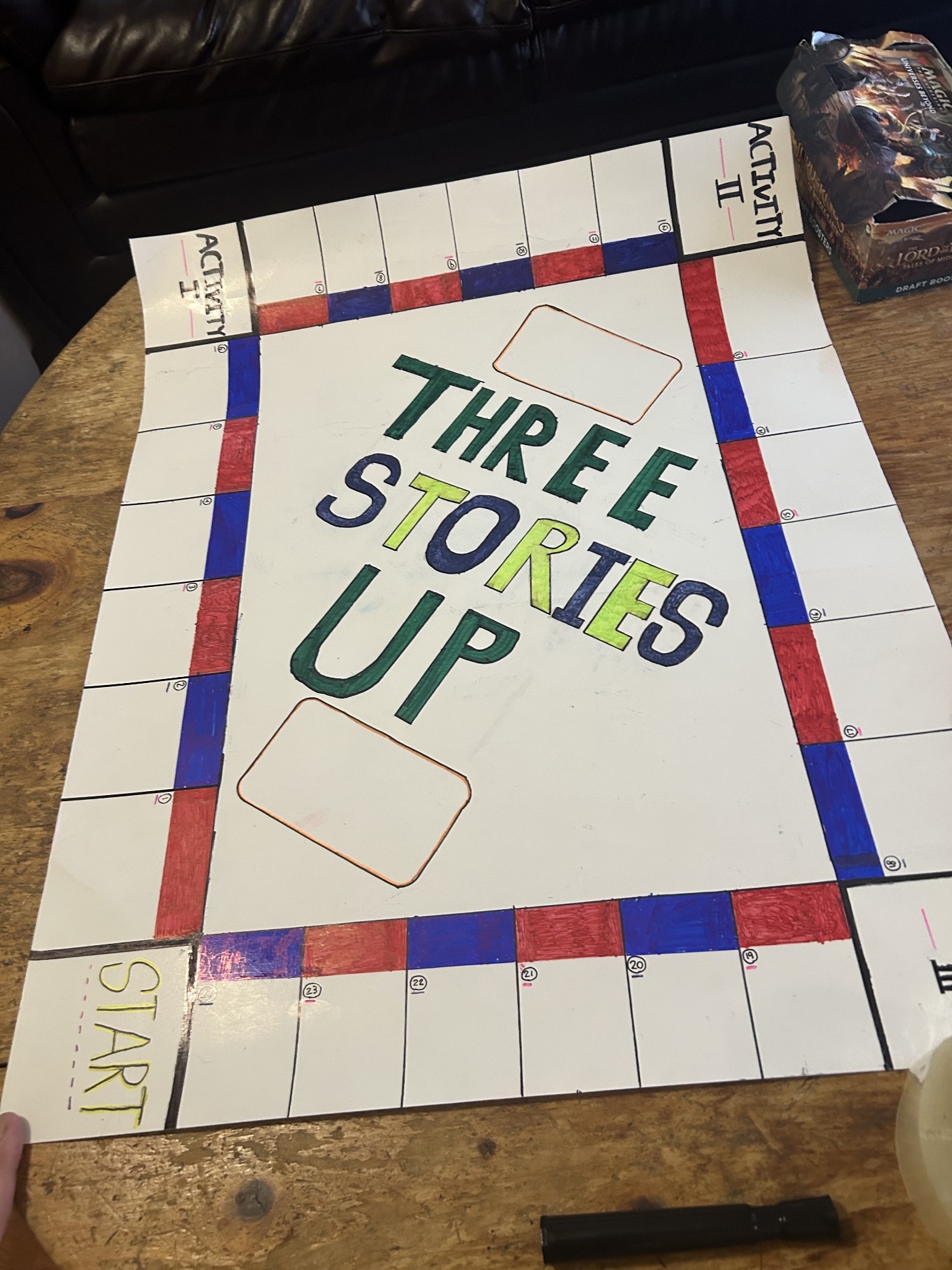 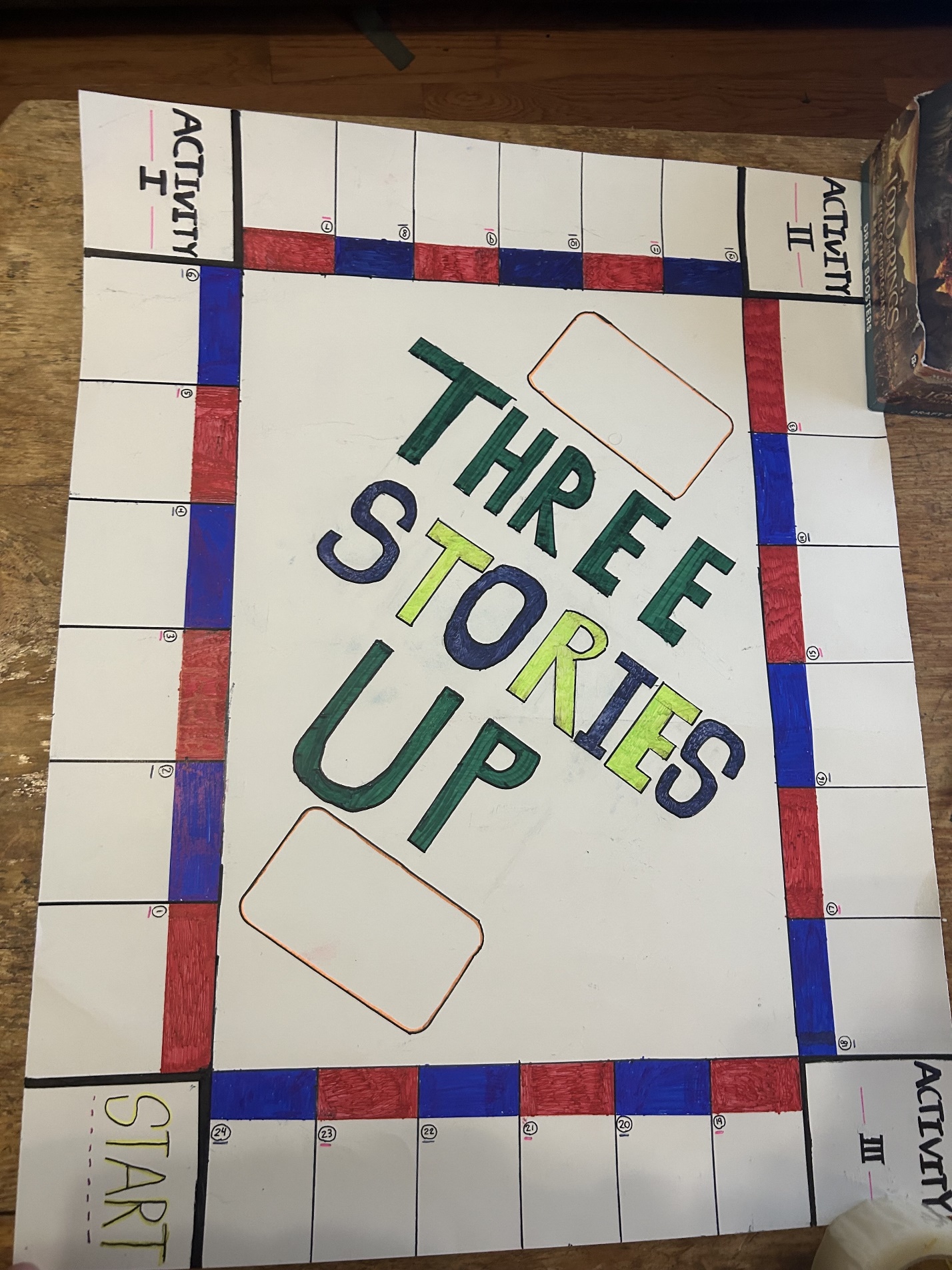 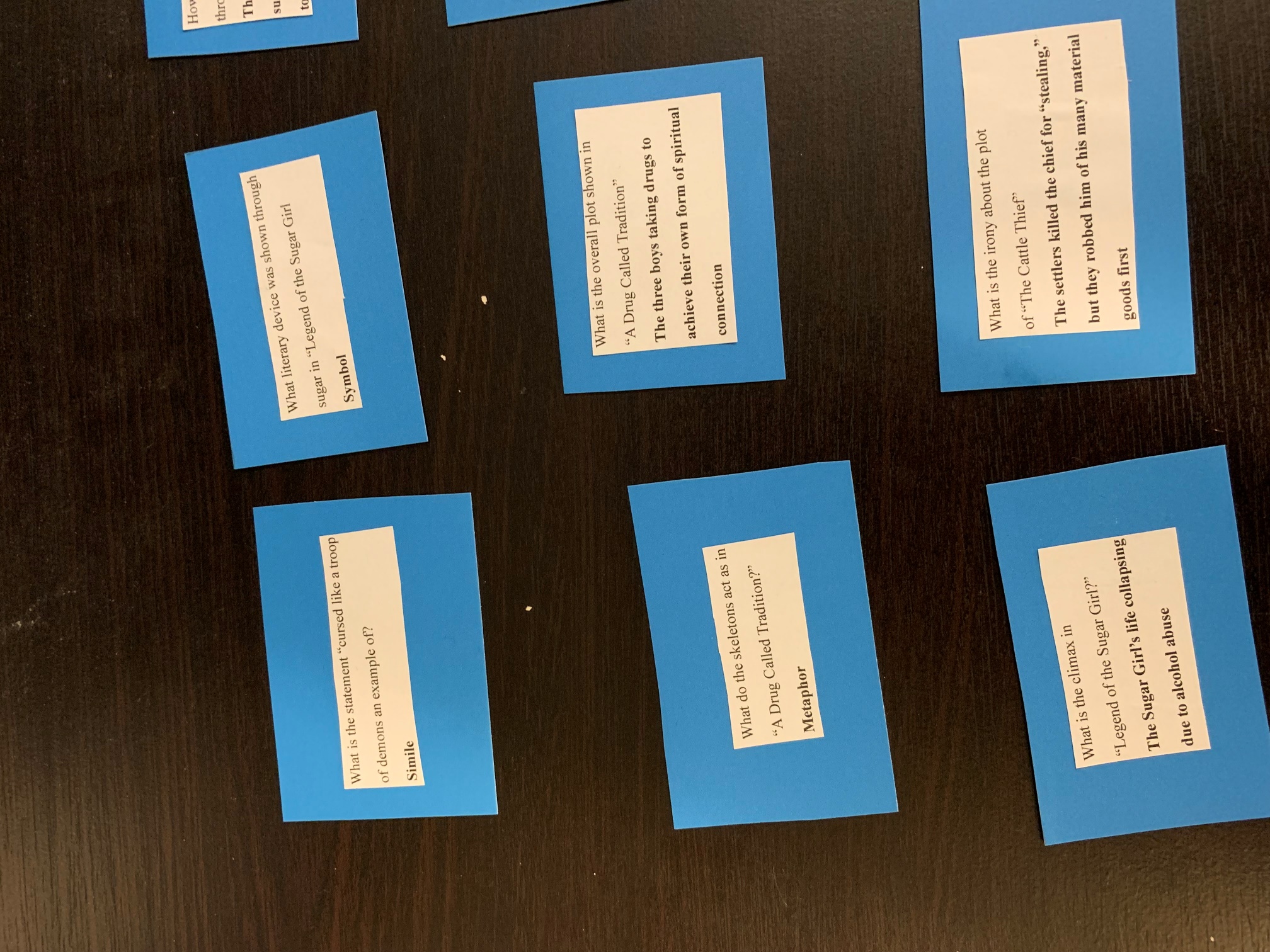 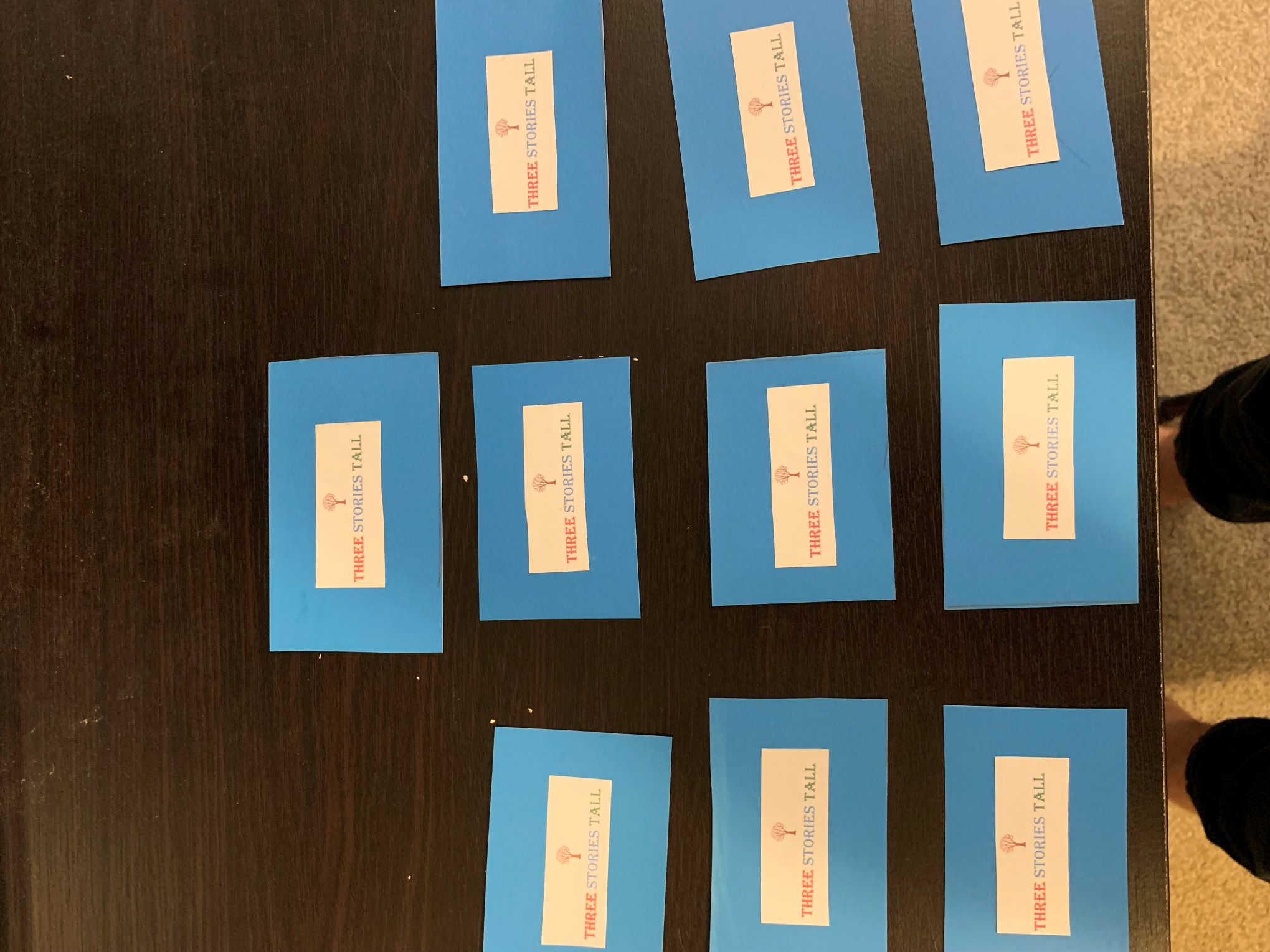 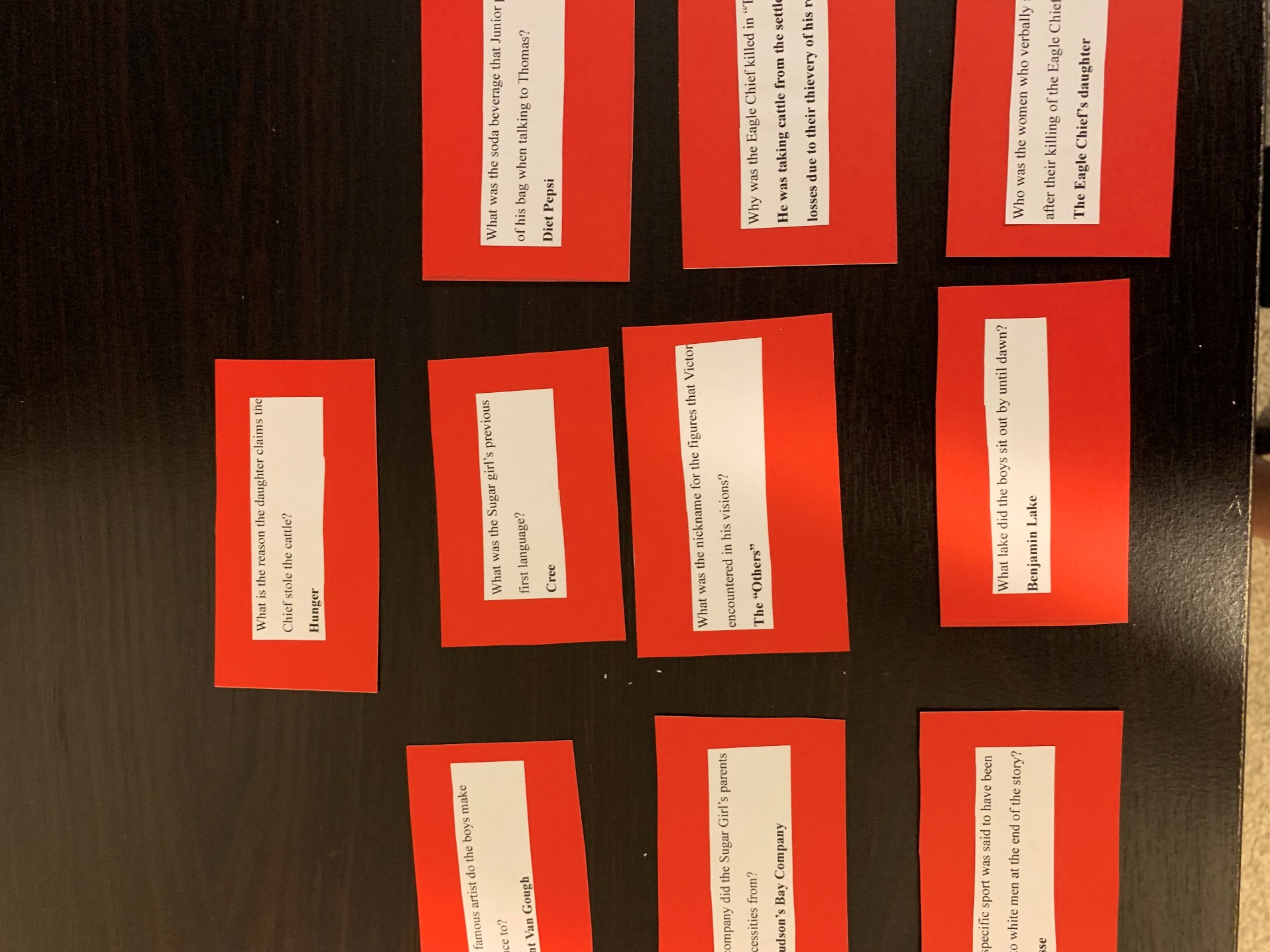 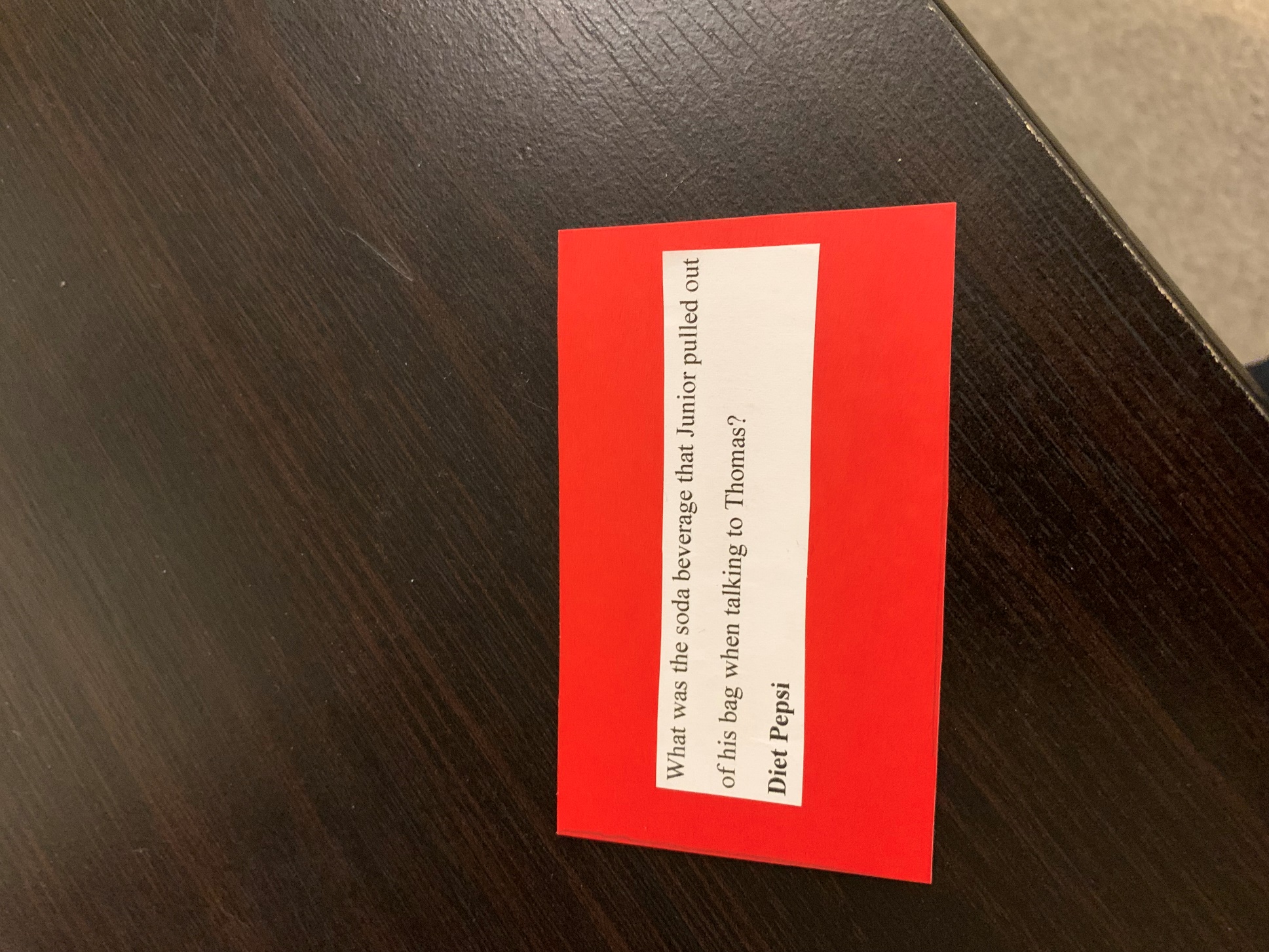 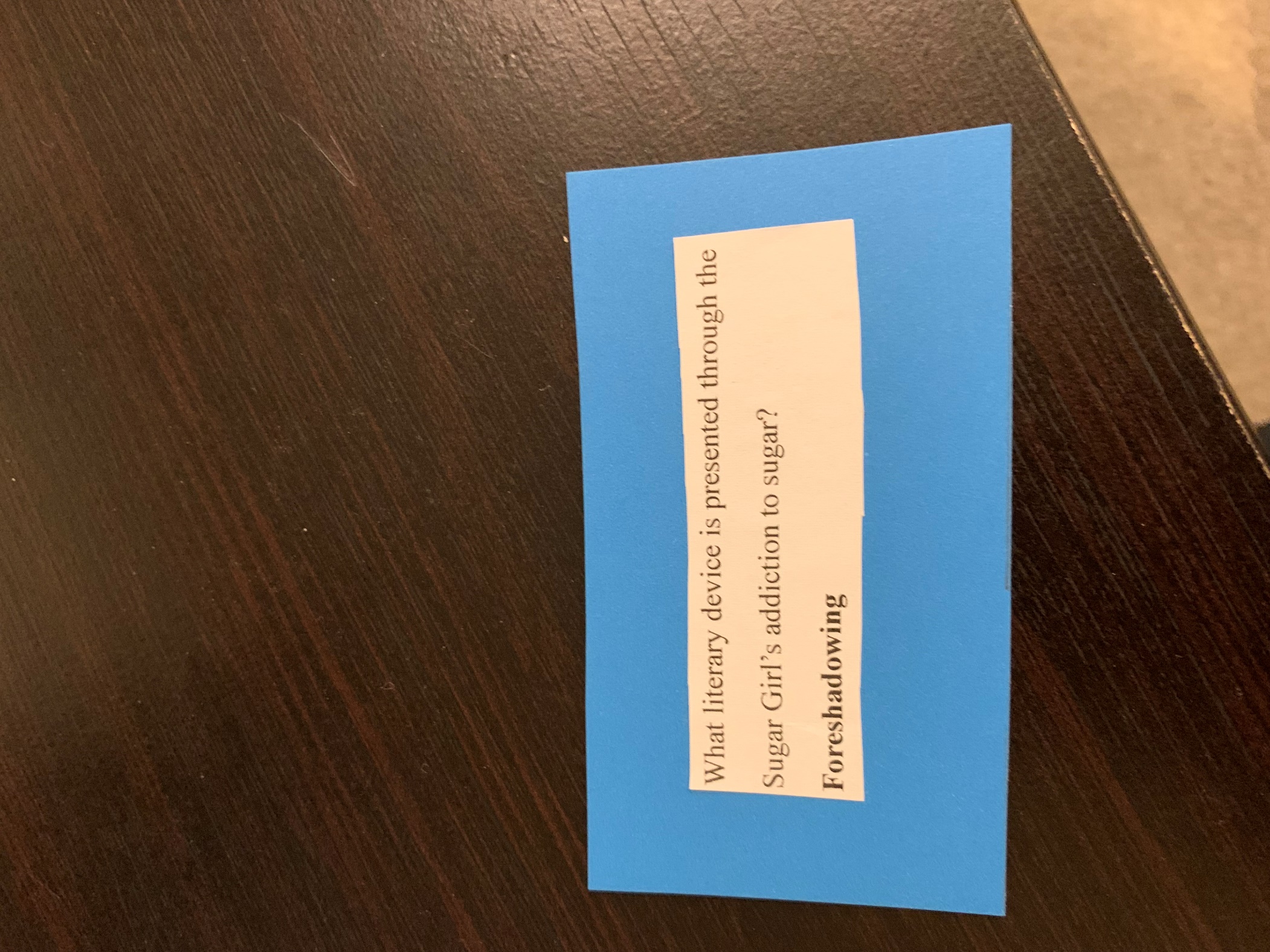 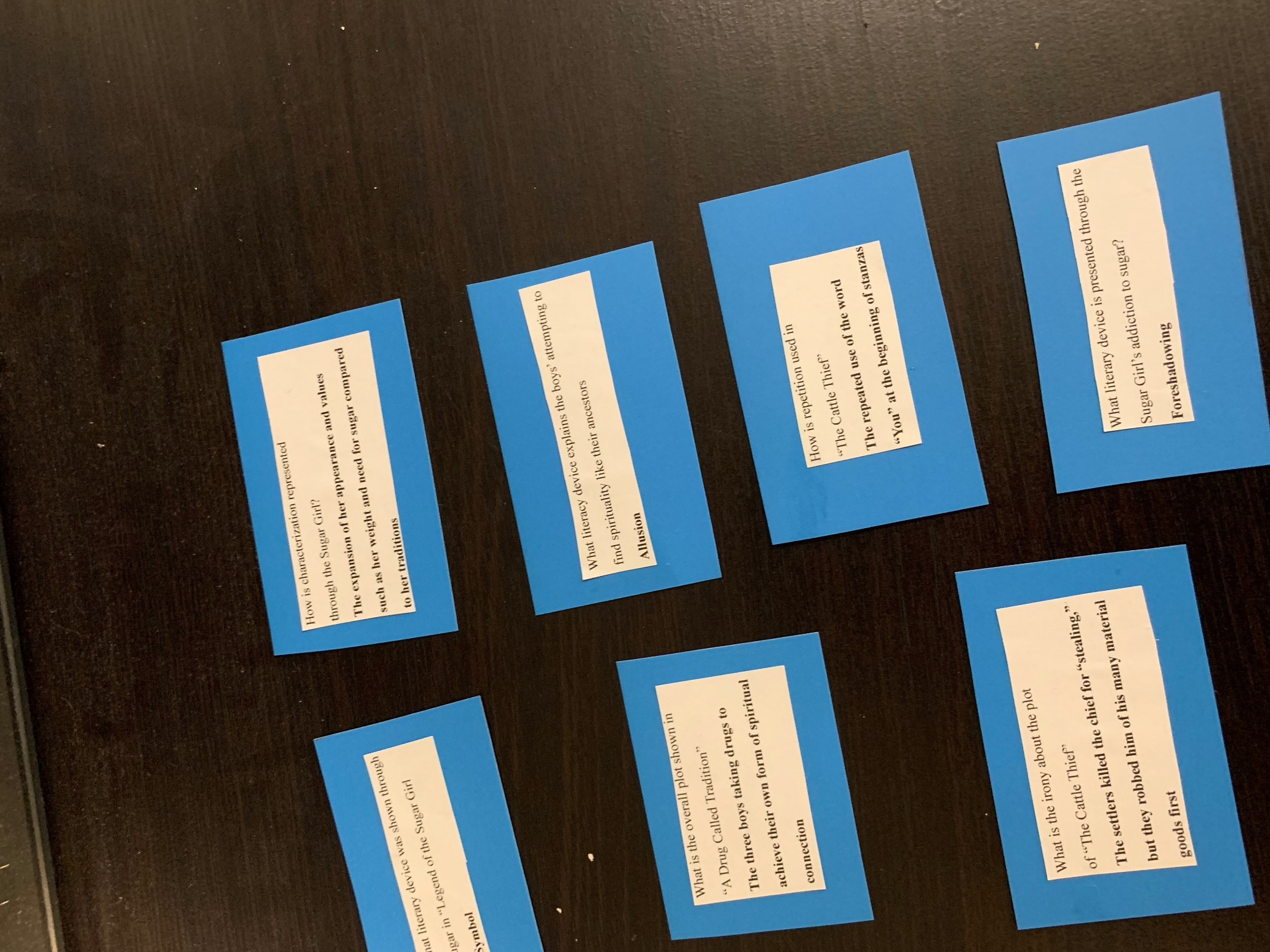 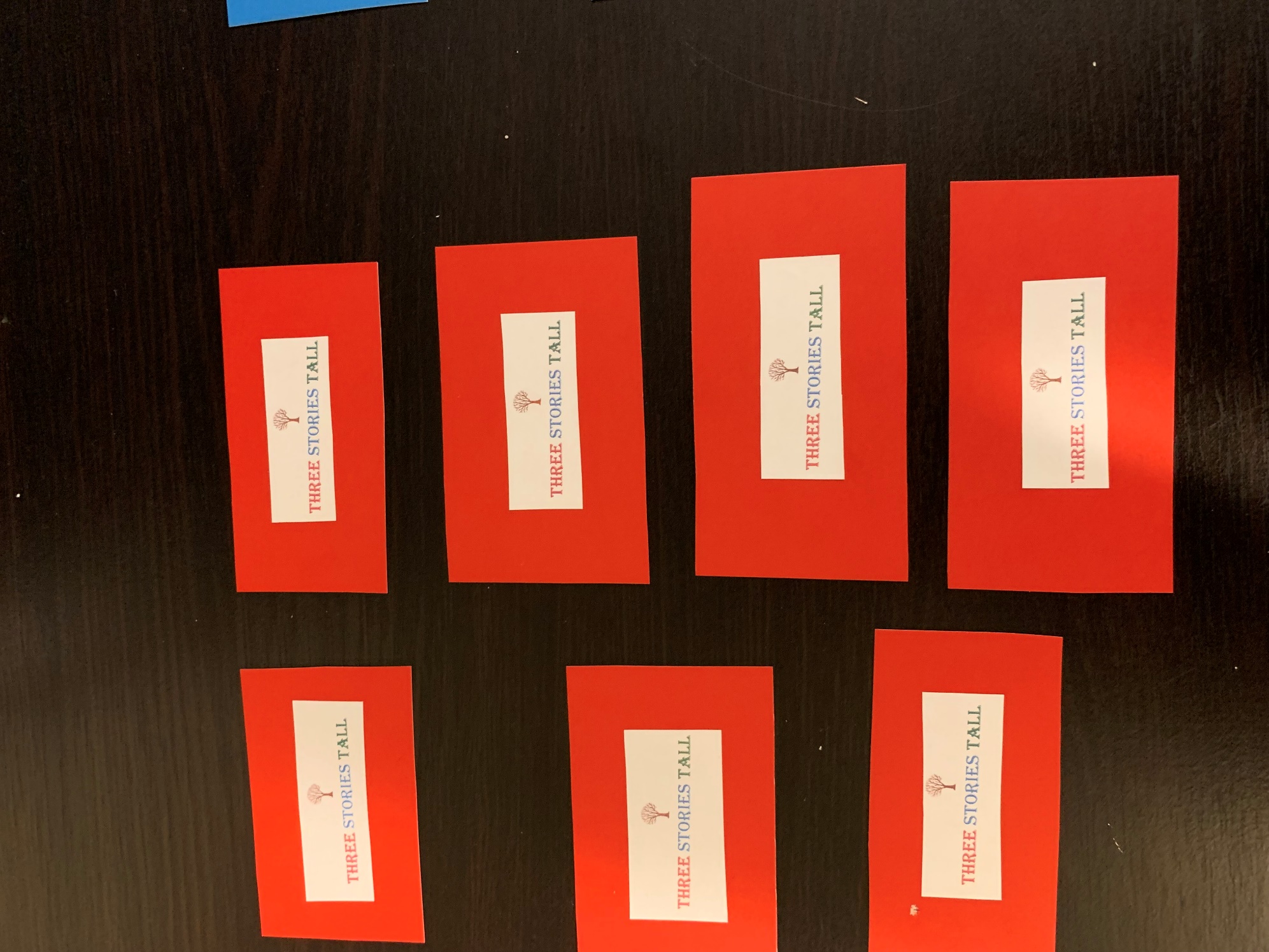 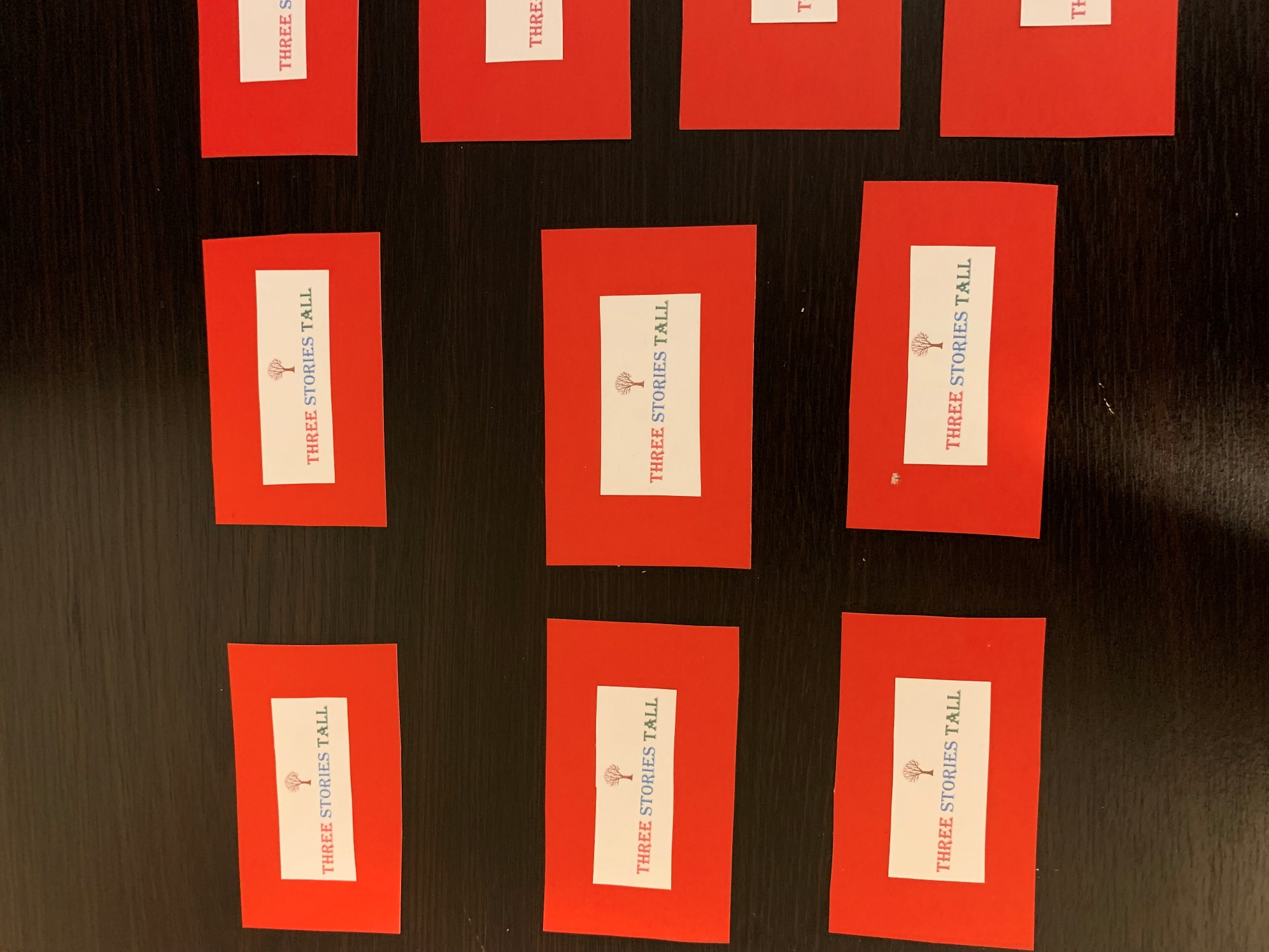 